ХАА-Н ЦАГ УУРЫН ӨНГӨРСӨН АРАВ ХОНОГИЙН ТОЙМ/2017 оны 11 дүгээр сарын 3-р арав хоног/2017.12.01                                                                                                                                       Зуунмод 	Агаарын дундаж температур: Нийт сумдын нутгаар -12.3...-19.9 градус хүйтэн ба Баянцагаан сумын нутгаар ОЖД-аас 2.6 градусаар дулаан, Жаргалант, Баянжаргалан, Батсүмбэр, Заамар, Өндөрширээт, Аргалант, Дэлгэрхаан, Цээл, Борнуур сумдын нутгаар ОЖД-ийн орчим, бусад сумдын нутгаар ОЖД-аас -1.1...-3.4 радусаар хүйтэн байв. 	Агаарын хамгийн их температур: Жаргалант, Эрдэнэсант сумын нутгаар 2 градус дулаан, бусад сумдын нутгаар -1...-10 градус хүйтэн.	Агаарын хамгийн бага температур: Баян-Өнжүүл, Бүрэн, Баян, Мөнгөнморьт, Алтанбулаг, Баянжаргалан, Батсүмбэр, Өндөрширээт, Эрдэнэ сумдын нутгаар -30...-34 градус, бусад сумын нутгаар -25...-29 градус хүйтэн. 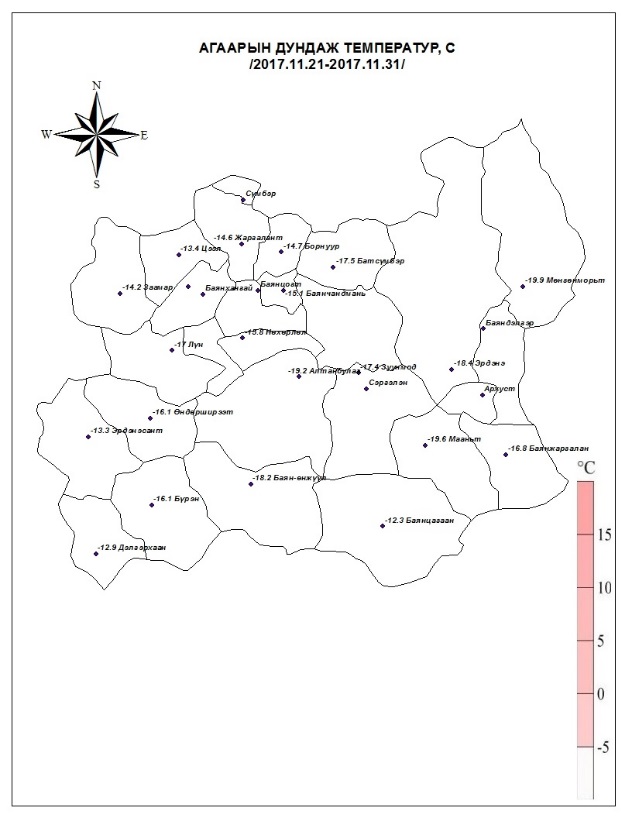 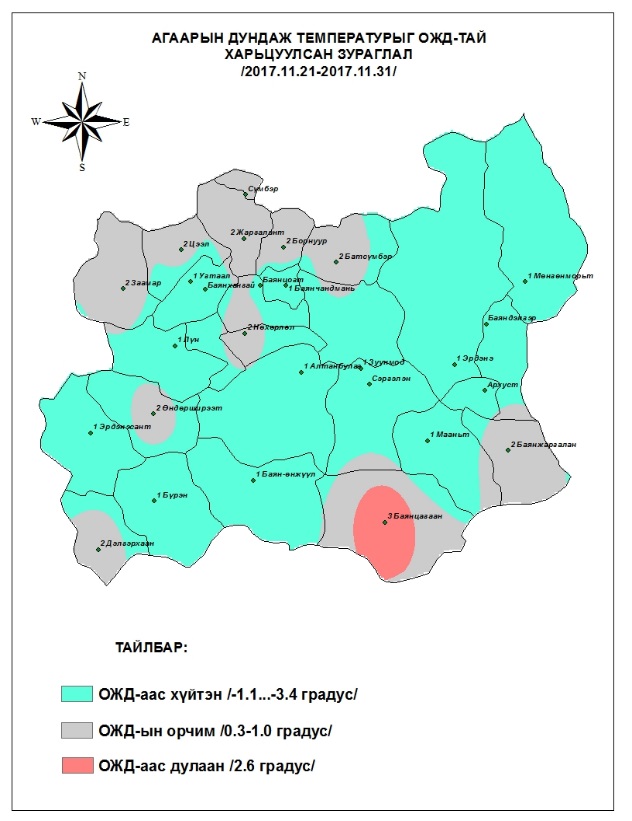 Хөрсний хамгийн их температур: Бүрэн, Жаргалант, Лүн, Баян, Эрдэнэсант, Алтанбулаг сумдын нутгаар 0-4 градус дулаан, бусад сумдын нутгаар -1...-6 градус дулаан байлаа. Хөрсний хамгийн бага температур: Жаргалант сумын нутгаар -29 градус, бусад сумдын нутгаар -31...-39 градус хүйтэн.Хур тунадас: Баянжаргалан, Мөнгөнморьт сумдын нутгаар цас ороогүй, Лүн, Угтаал, Заамар, Борнуур, Батсүмбэр сумдын нутгаар 3.8-5.0 мм цас, бусад сумдын нутгаар 0.0-2.9 мм цас орсон ба Зуунмод, Алтанбулаг, Эрдэнэ сумдын нутгаар ОЖД-ийн орчим, Баян, Өндөрширээт, Баянцагаан сумдын нутгаар ОЖД-аас бага, бусад сумдын нутгаар ОЖД-аас ахиу цас орсон байна. 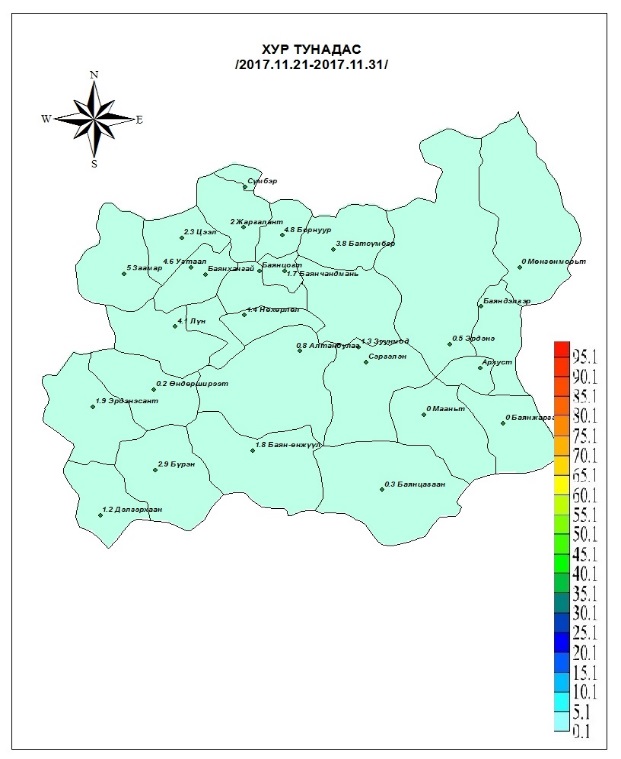 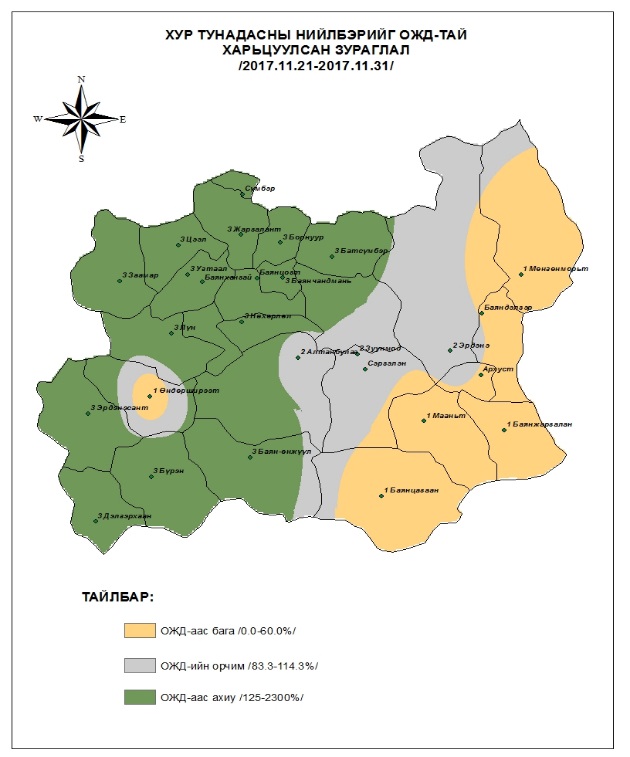 	Салхины их хурд: Угтаал, Зуунмод сумдын нутгаар 18-20 м/с, Өндөрширээт, Баянцагаан сумдын нутгаар 8-9 м/с, бусад сумдын нутгаар 10-14 м/с хүрч салхилсан байна.  10 м/с ба түүнээс их салхитай байсан хоногийн тоо Бүрэн, Баян, Эрдэнэ, Зуунмод сумдын нутгаар 4-6 өдөр, бусад сумдын нутгаар 1-3 өдөр байлаа.Сумын төвийн ойролцоо тусгайлан сонгож авсан тогтсон нэг цэгт хийсэн хэмжилтээр: Цасны дундаж зузаан: Цээл суманд 20 см, Жаргалант, Бүрэн, Мөнгөнморьт, Эрдэнэсант, Баянжаргалан, Эрдэнэ, Аргалант, Лүн сумдын нутгаар 9-10 см, бусад сумдын нутгаар 1-8 см цастай байна.	Цасны балл, дундаж нягт: Бүрэн, Дэлгэрхаан сумдын нутгаар зарим газартаа мөстсөн битүү цастай, Лүн, Цээл сумдын нутгаар 5-9 балл, бусад сумдын нутгаар жигд битүү зарим газартаа хунгарласан 10 баллын цасан бүрхүүлтэй. /Заамар, Цээл, Бүрэн сумдын нутгаар 0.29-0.31 гр/см3, Зуунмод, Баян, Мөнгөнморьт, Баянжаргалан, Өндөрширээт, Эрдэнэ, Дэлгэрхаан сумдын нутгаар  0.12-0.19 гр/см3, бусад сумдын нутгаар 0.20-0.25 гр/см3 нягттай байна. Баянцагаан сумдын нутгаар цасны зузаан нягт тодорхойлох хэмжээнд хүрээгүй. /Ажиглалтын цэгт цасны дундаж зузаан 5 см хүрээгүй/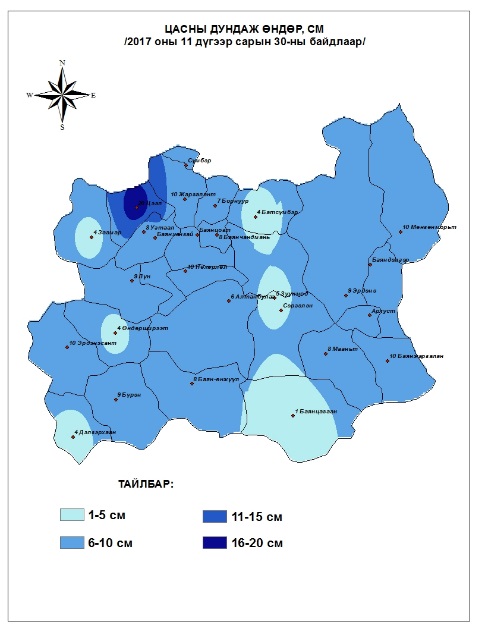 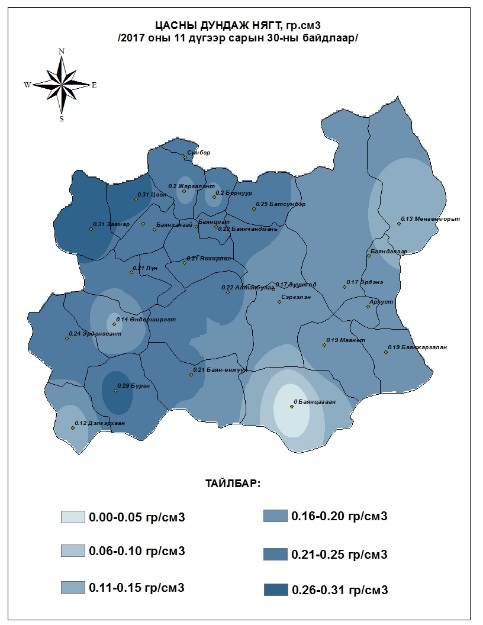 Монгол Улсын Засгийн Газрын 286 дугаар тогтоолын дагуу зудын нөхцөл байдлыг үнэлэхэд 11 дүгээр сарын 30-ны байдлаар Бүрэн, Жаргалант, Лүн, Эрдэнэсант, Аргалант, Цээл суманд зудархуу нөхцөл байдал үүсээд байна.Цаг агаарын байдал хүндэрч, зузаан цасны улмаас мал өвөлжилтийн байдалд бэрхшээл учирч болзошгүй сумдын нутгийн 4 зүгт хийсэн хэмжилтээр цасны дундаж зузаан Лүн сумын нутгаар 15-26 см, Бүрэнд 15-20 см зузаан цастай байна. Цасны нягт дунджаар Лүн суманд 0.20-0.26 г/см3 нягттай зарим газартаа хунгарласан жигд битүү 10 баллын цастай байна. 	ХАА-н үйлдвэрлэлд Ихэнх сумдын нутгаар мал оторлох ажил үргэлжилж байна. малын усан хангамж сайн, МАА-н үйлдвэрлэлд явагдаж буй ажилд цаг агаарын байдал тохиромжгүй байсан хэдий ч ажил саатаагүй байна.2017 оны 11 дүгээр сарын 3-р 10 хоногийн цаг агаарын үзүүлэлтүүдТойм бичсэн:    ХААЦУ-ын салбар хариуцсан ерөнхий технологич                    М.Оюун-Эрдэнэ№Салбарын нэрАгаарын температур, 0САгаарын температур, 0САгаарын температур, 0СХөрсний температур, 0СХөрсний температур, 0СХөрсний температур, 0СХуртунадас, ммСалхины их хурд, м/сХоногийн тооХоногийн тооХоногийн тооХоногийн тооЦасЦасЦас№Салбарын нэрДундажүнэмлэхүй ихүнэмлэхүй багаДундажүнэмлэхүй ихүнэмлэхүй багаХуртунадас, ммСалхины их хурд, м/сАгаарт 30 0С-аас  (хүйтэрсэн)Хөрсөнд 40 0С-аас  (хүйтэрсэн)Хур тунадастай10 м/с-ээс их салхитайөндөр /см/баллнягт /гр.см3/1Баянчандмань-15.1-1-27-16-2-321.71431840.222Баян-Өнжүүл-18.2-3-31-20-341.812231830.213Бүрэн-16.1-0-31-180-342.913126970.294Жаргалант-14.62-29-152-292.012321040.205Зуунмод-17.4-6-28-20-6-321.32064540.176Лүн-17.0-4-29-184-344.11132940.217Баян-19.6-10-34-202-370.012415870.198Мөнгөнморьт-19.9-8-34-23-4-3911321040.139Угтаал-17.4-5-28-19-3-324.61831840.2210Эрдэнэсант-13.32-26-160-321.912621040.2411Алтанбулаг-19.2-8-33-202-370.81031640.2212Баянжаргалан-16.8-5-3110111040.1913Батсүмбэр-17.5-5-30-17-323.814132430.2514Заамар-14.2-6-275.01131430.3115Өндөрширээт-16.1-4-310.2811440.1416Эрдэнэ-18.4-7-31-20-4-360.512135940.1717Аргалант-15.8-2-27-171.414431040.2118Баянцагаан-12.3-6-250.3911319Дэлгэрхаан-12.9-2-251.21442470.1220Залуучууд-13.4-2-28-1-312.314322040.3121Борнуур-14.7-1-274.81431730.20